Все поля обязательны для заполнения.Резюме принимаются до 5.01.2023 г. по адресу avtoak59@yandex.ru решение мы сообщим каждому экипажу.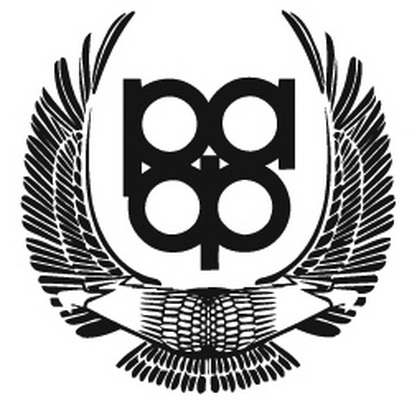 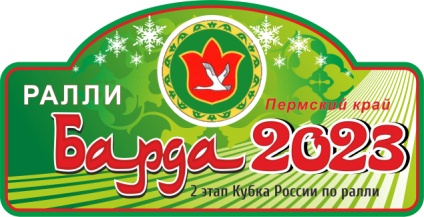 РЕЗЮМЕ ПРЕТЕНДЕНТА 
НА ДОЛЖНОСТЬ «НУЛЕВОГО» ЭКИПАЖА1-й ПИЛОТ2-й ПИЛОТФамилия, имяГородДата рождения№ лицензии (судьи или пилота) № мобильного тел.Адрес для контактовКВАЛИФИКАЦИЯКВАЛИФИКАЦИЯКВАЛИФИКАЦИЯОпыт работы на соревнованиях по автоспорту за последние два года (дисциплина, наименование, должность)Опыт работы на соревнованиях по автоспорту за последние два года (дисциплина, наименование, должность)Опыт работы на соревнованиях по автоспорту за последние два года (дисциплина, наименование, должность)АВТОМОБИЛЬАВТОМОБИЛЬАВТОМОБИЛЬАВТОМОБИЛЬМаркаГод выпускаМодельГруппа подготовкиНаличие элементов безопасности и экипировки водителей
(ненужное удалите, если есть действующая омологация, укажите)Наличие элементов безопасности и экипировки водителей
(ненужное удалите, если есть действующая омологация, укажите)Наличие элементов безопасности и экипировки водителей
(ненужное удалите, если есть действующая омологация, укажите)1-й ВОДИТЕЛЬ2-й ВОДИТЕЛЬКаркас безопасностиДа / НетДа / НетЗнак «SOS/OK»Да / НетДа / НетЗнаки аварийной остановки 2 шт.Да / НетДа / НетСпортивные сиденьяДа / НетДа / НетТип ремней безопасностиКомбинезонДа / НетДа / НетШлемДа / НетДа / НетОбувь/перчаткиДа / НетДа / НетНож для разрезания ремнейДа / НетДа / Нет